Topic										Übung 1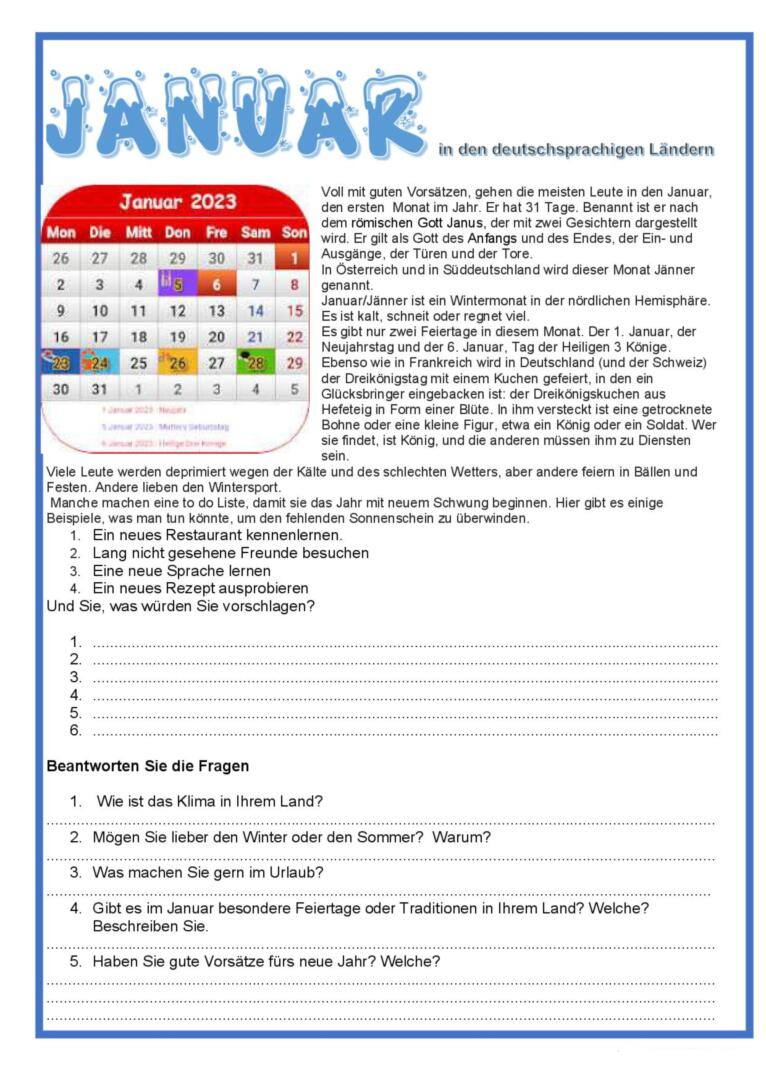 